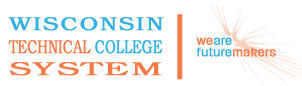 WTCS Repository10-804-115  College Technical Mathematics 1Course Outcome SummaryCourse InformationPre/CorequisitesCourse CompetenciesAlternate TitleCollege Technical Math 1DescriptionTopics include: solving linear, quadratic, and rational equations; graphing; formula rearrangement; solving systems of equations; percent; proportions; measurement systems; computational geometry; right and oblique triangle trigonometry; and operations on polynomials. Emphasis will be on the application of skills to technical problems. This course is the equivalent of successful completion of College Technical Mathematics 1A and College Technical Mathematics 1B.Total Credits5.00PrerequisiteEach Wisconsin Technical College determines the General Education course prerequisites used by their academic institution. If prerequisites for a course are determined to be appropriate, the final Course Outcome Summary must identify the prerequisites approved for use by the individual Technical College.1.Perform basic operations with real numbersPerform basic operations with real numbersAssessment StrategiesAssessment Strategies1.1.in an oral, written, or graphic productCriteriaCriteriaCriteria:  Performance will be satisfactory when you:Criteria:  Performance will be satisfactory when you:1.1.perform the arithmetic operations in proper sequence  1.2.simplify expressions using the laws of exponents  1.3.evaluate numeric expressions containing exponents  1.4.convert numbers between decimal notation and scientific and/or engineering notation·1.5.perform arithmetic operations with numbers in scientific notation1.6.calculate powers and roots with numbers in scientific notation1.7.express angles in radian, degree, or revolution measurement1.8.apply skill to technical problems1.9.utilize appropriate technology1.10.apply the process for solving technical problems according to the problem-solving criteria (i.e. show work in a clear and logical manner, verify the solution, solution is within stated range and reflects appropriate accuracy or precision, solution is labeled with appropriate units) 2.Solve linear equationsSolve linear equationsAssessment StrategiesAssessment Strategies2.1.in an oral, written, or graphic productCriteriaCriteriaCriteria:  Performance will be satisfactory when you:Criteria:  Performance will be satisfactory when you:2.1.solve linear equations in one variable2.2.rearrange a formula to solve for an indicated first-degree variable2.3.represent unknown(s) with a variable and translate English phrases into equations2.4.substitute given number for variables into formula or equation2.5.apply skill to technical problems2.6.utilize appropriate technology2.7.apply the process for solving technical problems according to the problem-solving criteria (i.e. show work in a clear and logical manner, you verify the solution, solution is within stated range and reflects appropriate accuracy or precision, solution is labeled with appropriate units) 3.Solve problems using percent and proportionSolve problems using percent and proportionAssessment StrategiesAssessment Strategies3.1.in an oral, written, or graphic productCriteriaCriteriaCriteria:  Performance will be satisfactory when you:Criteria:  Performance will be satisfactory when you:3.1.perform conversions among fractions, decimals, and percent3.2.write an equation representing the problem 3.3.solve the equation3.4.apply skill to technical problems3.5.utilize appropriate technology3.6.apply the process for solving technical problems according to the problem-solving criteria (i.e. you show work in a clear and logical manner, you verify the solution, solution is within stated range and reflects appropriate accuracy or precision, solution is labeled with appropriate units) 4.Solve variation problemsSolve variation problemsAssessment StrategiesAssessment Strategies4.1.in an oral, written, or graphic productCriteriaCriteriaCriteria:  Performance will be satisfactory when you:Criteria:  Performance will be satisfactory when you:4.1.identify the type of variation4.2.write the variation equation4.3.solve direct variation problems4.4.solve inverse variation problems 4.5.solve joint and combined variation problems4.6.apply skill to technical problems4.7.utilize appropriate technology4.8.apply the process for solving technical problems according to the problem-solving criteria (i.e. you show work in a clear and logical manner, you verify the solution, solution is within stated range and reflects appropriate accuracy or precision, solution is labeled with appropriate units) 5.Perform operations on polynomialsPerform operations on polynomialsAssessment StrategiesAssessment Strategies5.1.in an oral, written, or graphic productCriteriaCriteriaCriteria:  Performance will be satisfactory when you:Criteria:  Performance will be satisfactory when you:5.1.add, subtract, multiply, and divide polynomials5.2.utilize appropriate technology5.3.apply the process for solving technical problems according to the problem-solving criteria (i.e. you show work in a clear and logical manner, you verify the solution, solution is within stated range and reflects appropriate accuracy or precision, solution is labeled with appropriate units) 6.Factor algebraic expressionsFactor algebraic expressionsAssessment StrategiesAssessment Strategies6.1.in an oral, written, or graphic productCriteriaCriteriaCriteria:  Performance will be satisfactory when you:Criteria:  Performance will be satisfactory when you:6.1.factor using the greatest common factor6.2.factor binominals and trinominals 6.3.apply skill to technical problems6.4.utilize appropriate technology6.5.apply the process for solving technical problems according to the problem-solving criteria (i.e. you show work in a clear and logical manner, you verify the solution, solution is within stated range and reflects appropriate accuracy or precision, solution is labeled with appropriate units) 7.Solve quadratic equations over the set of real numbersSolve quadratic equations over the set of real numbersAssessment StrategiesAssessment Strategies7.1.in an oral, written, or graphic productCriteriaCriteriaCriteria:  Performance will be satisfactory when you:Criteria:  Performance will be satisfactory when you:7.1.identify coefficients of a quadratic equation in standard form7.2.select appropriate method for solving second degree equations7.3.generate the equation which satisfies the conditions of the problem7.4.solve second degree equation using the selected method7.5.select relevant solution(s)7.6.apply skill to technical problems7.7.utilize appropriate technology7.8.apply the process for solving technical problems according to the problem-solving criteria (i.e. you show work in a clear and logical manner, you verify the solution, solution is within stated range and reflects appropriate accuracy or precision, solution is labeled with appropriate units) 8.Perform operations with rational expressionsPerform operations with rational expressionsAssessment StrategiesAssessment Strategies8.1.in an oral, written, or graphic productCriteriaCriteriaCriteria:  Performance will be satisfactory when you:Criteria:  Performance will be satisfactory when you:8.1.add, subtract, multiply, and divide rational expressions8.2.apply skill to an applied technical problem8.3.simplify complex fractions8.4.utilize appropriate technology8.5.apply the process for solving technical problems according to the problem-solving criteria (i.e. you show work in a clear and logical manner, you verify the solution, solution is within stated range and reflects appropriate accuracy or precision, solution is labeled with appropriate units) 9.Solve rational equationsSolve rational equationsAssessment StrategiesAssessment Strategies9.1.in an oral, written, or graphic productCriteriaCriteriaCriteria:  Performance will be satisfactory when you:Criteria:  Performance will be satisfactory when you:9.1.apply multiplication property to clear all denominators 9.2.solve equations 9.3.identify extraneous solutions9.4.apply skill to technical problems9.5.utilize appropriate technology9.6.apply the process for solving technical problems according to the problem-solving criteria (i.e. you show work in a clear and logical manner, you verify the solution, solution is within stated range and reflects appropriate accuracy or precision, solution is labeled with appropriate units) 10.Graph algebraic functionsGraph algebraic functionsAssessment StrategiesAssessment Strategies10.1.in an oral, written, or graphic productCriteriaCriteriaCriteria:  Performance will be satisfactory when you:Criteria:  Performance will be satisfactory when you:10.1.determine ordered pairs from a given graph 10.2.differentiate a function from a relation10.3.utilize function notation10.4.identify range and domain of a given function10.5.graph linear and quadratic functions on the Cartesian plane10.6.apply skill to technical problems10.7.utilize appropriate technology10.8.apply the process for solving technical problems according to the problem-solving criteria (i.e. you show work in a clear and logical manner, you verify the solution, solution is within stated range and reflects appropriate accuracy or precision, solution is labeled with appropriate units) 11.Relate the equation of a line to its graphRelate the equation of a line to its graphAssessment StrategiesAssessment Strategies11.1.in an oral, written, or graphic productCriteriaCriteriaCriteria:  Performance will be satisfactory when you:Criteria:  Performance will be satisfactory when you:11.1.calculate the distance between two points11.2.calculate the slope of a line given two points on the line11.3.determine the slope of a line parallel to a given line11.4.determine the slope of a line perpendicular to a given line11.5.write the equation of a line using the slope-intercept form, the point-slope form, or the two-point form11.6.apply skill to technical problems11.7.utilize appropriate technology11.8.apply the process for solving technical problems according to the problem-solving criteria (i.e. you show work in a clear and logical manner, you verify the solution, solution is within stated range and reflects appropriate accuracy or precision, solution is labeled with appropriate units) 12.Solve systems of equationsSolve systems of equationsAssessment StrategiesAssessment Strategies12.1.in an oral, written, or graphic productCriteriaCriteriaCriteria:  Performance will be satisfactory when you:Criteria:  Performance will be satisfactory when you:12.1.solve systems of two and three equations or formulas12.2.check all solutions in the system12.3.apply skill to technical problems12.4.utilize appropriate technology12.5.apply the process for solving technical problems according to the problem-solving criteria (i.e. you show work in a clear and logical manner, you verify the solution, solution is within stated range and reflects appropriate accuracy or precision, solution is labeled with appropriate units) 13.Convert units of measureConvert units of measureAssessment StrategiesAssessment Strategies13.1.in an oral, written, or graphic productCriteriaCriteriaCriteria:  Performance will be satisfactory when you:Criteria:  Performance will be satisfactory when you:13.1.convert within SI (metric)13.2.convert within USCS (United States Customary System)13.3.convert between USCS and SI units13.4.apply skill to technical problems13.5.utilize appropriate technology13.6.apply the process for solving technical problems according to the problem-solving criteria (i.e. you show work in a clear and logical manner, you verify the solution, solution is within stated range and reflects appropriate accuracy or precision, solution is labeled with appropriate units) 14.Compute angle measures, length of sides, perimeter, and area of plane geometric figuresCompute angle measures, length of sides, perimeter, and area of plane geometric figuresAssessment StrategiesAssessment Strategies14.1.in an oral, written, or graphic productCriteriaCriteriaCriteria:  Performance will be satisfactory when you:Criteria:  Performance will be satisfactory when you:14.1.calculate the measure of the specified angle(s) of polygons 14.2.calculate the circumference, perimeter, and area of plane figures including composite figures 14.3.calculate a specified side of similar polygons14.4.apply skill to technical problems14.5.utilize appropriate technology14.6.apply the process for solving technical problems according to the problem-solving criteria (i.e. you show work in a clear and logical manner, you verify the solution, solution is within stated range and reflects appropriate accuracy or precision, solution is labeled with appropriate units) 15.Calculate surface area, volume, and weight/massCalculate surface area, volume, and weight/massAssessment StrategiesAssessment Strategies15.1.in an oral, written, or graphic productCriteriaCriteriaCriteria:  Performance will be satisfactory when you:Criteria:  Performance will be satisfactory when you:15.1.calculate the surface area of solids15.2.calculate the volume of solids15.3.you identify the density of a given material 15.4.calculate the weight/mass of a solid or liquid15.5.apply skill to technical problems15.6.utilize appropriate technology15.7.apply the process for solving technical problems according to the problem-solving criteria (i.e. you show work in a clear and logical manner, you verify the solution, solution is within stated range and reflects appropriate accuracy or precision, solution is labeled with appropriate units) 16.Solve right trianglesSolve right trianglesAssessment StrategiesAssessment Strategies16.1.in an oral, written, or graphic productCriteriaCriteriaCriteria:  Performance will be satisfactory when you:Criteria:  Performance will be satisfactory when you:16.1.use the angle-sum principle to compute the third angle of a triangle  16.2.use the Pythagorean Theorem to compute a side of a right triangle  16.3.use sine, cosine, and tangent ratios to compute sides and/or angles of right triangles16.4.apply skill to technical problems such as vectors16.5.utilize appropriate technology16.6.apply the process for solving technical problems according to the problem-solving criteria (i.e. you show work in a clear and logical manner, you verify the solution, solution is within stated range and reflects appropriate accuracy or precision, solution is labeled with appropriate units) 17.Solve oblique trianglesSolve oblique trianglesAssessment StrategiesAssessment Strategies17.1.in an oral, written, or graphic productCriteriaCriteriaCriteria:  Performance will be satisfactory when you:Criteria:  Performance will be satisfactory when you:17.1.use the Law of Cosines, Law of Sines, and right triangle methods when appropriate17.2.relate angle in standard position to its reference angle17.3.apply skill to technical problems such as vectors17.4.utilize appropriate technology17.5.apply the process for solving technical problems according to the problem-solving criteria (i.e. you show work in a clear and logical manner, you verify the solution, solution is within stated range and reflects appropriate accuracy or precision, solution is labeled with appropriate units) 